Сотрудничество с родителями – необходимое условие успешной адаптации детей к дошкольному учреждениюСамым важным этапом успешной адаптации является подготовка родителей ребёнка к детскому саду психологически. На этот факт также обращают внимание различные исследователи. Родители должны сформировать ожидание посещения детского сада как радостного события в жизни ребенка.Общая задача воспитателей и родителей – помочь ребенку по возможности безболезненно войти в жизнь детского сада. «Для этого нужна подготовительная работа в семье. Выработка единых требований к поведению ребёнка, согласование воздействий на него дома и в детском саду – важнейшее условие, облегчающее его адаптацию». 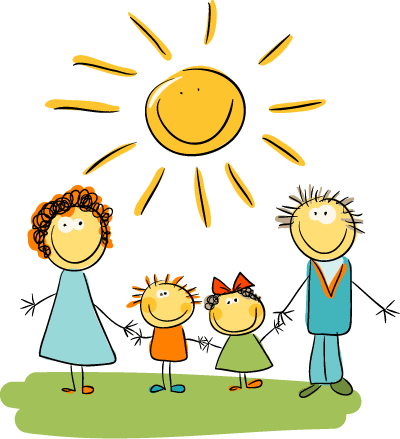 Различные авторы-психологи и педагоги часто подчеркивают: «объяснения ребенку, почему родители оставляют его в детском саду, такие как «нам надо на работу», «все дети ходят в детский сад» в корне не правильные. У ребенка возникает противоречие между «хочу» и «надо», а ведь взрослые должны создать условия, чтобы ребенок захотел посещать детский сад».В работе с родителя педагогам ДОУ «необходимо:Установить тесный контакт с родителями, который позволяет снять напряжение, тревожность за ребенка, сориентировать родителей на активное взаимодействие.Принимать активное участие в жизни семьи.Всегда находить время, чтобы поговорить с родителями.Интересоваться проблемами ребенка, вникать во все возникающие в его жизни сложности, помогать развивать свои умения и таланты.Информирование родителей о процессе протекании адаптации (родительское собрание, индивидуальные беседы, стендовая консультация).Выстраивание совместного индивидуального плана адаптации ребенка, вырабатывание единых требований к нему».Правильный подход со стороны родителей, на наш взгляд, должен быть таким: ребенку объясняют, что он идет в детский сад не потому, что должен или это необходимо родителям, а потому что у него есть возможность весело провести время. Он будет проводить время в отличной от домашней обстановки, играть со сверстниками, приобретать различные навыки продуктивной деятельности. То есть рисовать, лепить, петь, танцевать. Все это и многое другое ребенку удобнее делать в специальных условиях дошкольного учреждения, ведь для этого и создаётся развивающая среда.Как правильно замечают Е.В. Рощина и Е.В. Барышникова, «развивающая среда в группе младшего дошкольного возраста должна быть насыщенной и отвечать всем потребностям ребенка; все, что находится в доступе для детей, способствует их развитию и конечно играет важную роль в период адаптации к условиям дошкольного учреждения».Для детей со сложной адаптацией М.С. Соснина «рекомендует брать с собой из дома любимую игрушку. Так у ребенка будет ощущение, что он не один, и постепенно ребенок все меньше будет проявлять интерес к своей игрушке, и когда этот интерес совсем пройдет, можно сказать, что ребёнок освоился и чувствует себя в дошкольном учреждении как дома».Родители, как отмечают С. Мочалова и С.В. Королева, «ожидают большего от дошкольного учреждения, не понимая, что главными в успешной адаптации детей, являются они сами». К тому же наступает момент сравнения своего ребенка с другими детьми. «И традиционные ошибки в воспитании, сравнивать и оценивать своего ребенка с успехами другого недопустимо, ребенка сравнивать можно только с его собственными достижениями».В период адаптации ребенка к новым условиям жизни происходит своеобразная ломка, переделка сформированных ранее динамических стереотипов, касающихся определенного режима: укладывание, кормление и т. д., а также стереотипов общения.Для определения готовности детей к поступлению в детский сад и прогноза адаптации применяются психолого-педагогические параметры, которые объединены в три блока: поведение детей, связанное с удовлетворением органических потребностей; нервно психическое развитие; черты личности. 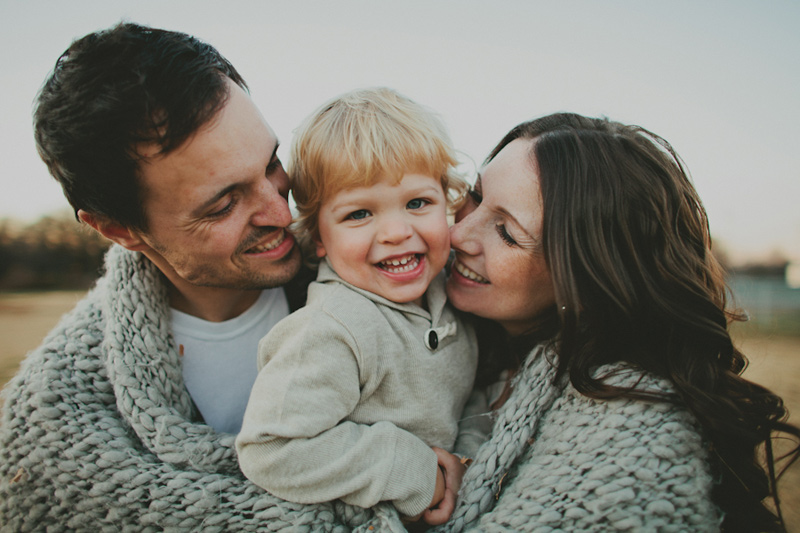 С опорой на эти блоки составляется карта готовности ребенка к поступлению в детский сад, в который фиксируются ответы родителей во время беседы.Детский сад является тем педагогическим учреждением, которое может и должно дать родителям квалифицированные рекомендации по подготовке ребенка к условиям общественного воспитания. В заключении можно сказать, что необходимыми условиями успешной адаптации ребенка к ДОУ являются: согласованность действий родителей и воспитателей, сближение подходов к индивидуальным особенностям ребенка в семье и в детском саду.Успешность дошкольного учреждения определяется психолого-педагогических основ взаимодействия педагогов и семьи. Расширить представления родителей о жизни детей в детском саду поможет информационный материал, который помещается на стендах, в родительских уголках, в вестибюле дошкольного учреждения. Важно, чтобы этот материал был динамичным, отражал текущие события и нес конкретные знания. Необходима семейная поддержка или четкая ориентация на проблемы семьи: обучение и оказание помощи специалистов.В условиях открытого детского сада родители имеют возможность в удобное для них время прийти в группу, понаблюдать, чем занят ребенок, поиграть с ним в игры.Сотрудничество несовместимо с монологом, а тем более с поучением, к чему тяготеют современные педагоги и многие родители. Сотрудничество – это диалог, а диалог постоянно обогащает всех партнеров.Существенна и важна линия взаимодействия на семью через ребенка, который делится со своими домочадцами своими позитивными эмоциями и впечатлениями, тем самым привлекая родителей к помощи и сотрудничеству в дошкольном учреждении.